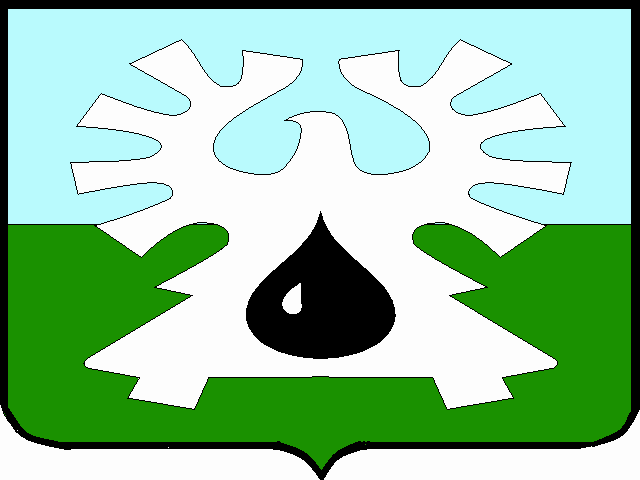 МУНИЦИПАЛЬНОЕ ОБРАЗОВАНИЕ ГОРОД УРАЙХанты-Мансийский автономный округ-ЮграАДМИНИСТРАЦИЯ ГОРОДА УРАЙПОСТАНОВЛЕНИЕот ___________                                                                                                                 №_______О внесении изменений в  муниципальную программу «Формирование современной городской среды муниципального образования город Урай» на 2018-2022 годы          В соответствии со статьей 179 Бюджетного кодекса Российской Федерации,  Федеральным законом от 28.06.2014 №172-ФЗ «О стратегическом планировании в Российской Федерации», постановлением администрации города Урай от 25.06.2019 №1524 «О муниципальных программах муниципального образования городской округ город Урай»:           1. Внести изменения в муниципальную программу «Формирование современной городской среды муниципального образования город Урай» на 2018-2022 годы, утвержденную постановлением администрации города Урай от 26.09.2017 №2759, согласно приложению.          2. Опубликовать постановление в газете «Знамя» и разместить на официальном сайте органов местного самоуправления города Урай в информационно-телекоммуникационной сети «Интернет».          3. Контроль за выполнением постановления возложить на заместителя главы города Урай И.А. Фузееву. Глава города Урай 	           Т.Р.ЗакирзяновПриложение к постановлению администрации  города Урайот ____________  № ______Изменения в муниципальную программу «Формирование современной городской среды муниципального образования город Урай» на 2018-2022 годы (далее – муниципальная программа)          1. Строку 8 паспорта муниципальной программы изложить в следующей редакции:«                                                                                                                                                                   ».            2. Строку 11 паспорта муниципальной программы изложить в следующей редакции:«                                                                                                                                                                   ».          3. Таблицу 1 изложить в следующей редакции:«Таблица 1Целевые показатели муниципальной программы                                                                                                                                                                                                                                                 ».          4. Таблицу 2 изложить в следующей редакции:                                                                                                                                                                                                                                                           ».          5. Строку 1 таблицы 3 изложить в следующей редакции:«                                                                                                                                                                                                                                                            ».         6. Приложение 3 к муниципальной программе изложить в следующей редакции:«Приложение 3к муниципальной программе«Формирование современной городскойсреды муниципального образованиягород Урай» на 2018 - 2022 годыПубличная декларация о результатах реализации мероприятий муниципальной программы «Формирование современной городской среды муниципального образования город Урай» на 2018-2022 годы                                                                                                                                                             »          7. Таблицу 2 приложения 4 к муниципальной программе дополнить строкой 3 следующего содержания:«                                                                                                                                                ».8. Таблицу 3 приложения 4 к муниципальной программе изложить в следующей редакции:«Таблица 3Общий адресный перечень общественных территорий, подлежащих благоустройству».9. Таблицу 4 приложения 4 к муниципальной программе изложить в следующей редакции:«Таблица 4 Адресный перечень общественных территорий, подлежащих благоустройству, сформированный на основании поступивших предложений заинтересованных лиц, рейтингового голосования»..8.Портфели проектов, проекты, направленные в том числе на реализацию в городе Урай национальных проектов (программ) Российской Федерации, параметры их финансового обеспеченияПортфель проектов «Формирование комфортной городской среды» - 227 953,0 тыс.руб.11Параметры финансового обеспечения муниципальной программы1. Источник финансового обеспечения муниципальной программы: бюджет  муниципального образования городской округ город Урай, бюджет Ханты-Мансийского автономного округа – Югры, федеральный бюджет,  иные источники финансирования (внебюджетные источники). 2. Объем финансирования муниципальной программы по годам составляет:- 2018 г. – 51 955,3  тыс. руб.;- 2019 г. – 53 050,6 тыс. руб.;- 2020 г. – 23 530,6 тыс. руб.;- 2021 г. – 19 083,2 тыс. руб.; - 2022 г. – 161 739,5 тыс. руб.№ п/пНаименование показателяед.измБазовый показатель на начало реализации муниципальной программыЗначение показателя по годамЗначение показателя по годамЗначение показателя по годамЗначение показателя по годамЗначение показателя по годамЦелевое значение показателя на момент окончания реализации муниципальной программы№ п/пНаименование показателяед.измБазовый показатель на начало реализации муниципальной программы20182019202020212022Целевое значение показателя на момент окончания реализации муниципальной программы№ п/пНаименование показателяед.измБазовый показатель на начало реализации муниципальной программы20182019202020212022Целевое значение показателя на момент окончания реализации муниципальной программы№ п/пНаименование показателяед.измБазовый показатель на начало реализации муниципальной программы20182019202020212022Целевое значение показателя на момент окончания реализации муниципальной программы1Доля площади благоустроенных дворовых  территорий от общей площади дворовых территорий (нарастающим итогом)%62,9364,8065,0184,8489,74100,00100,00   2Количество благоустроенных дворовых территорий (нарастающим итогом)(2)ед384041495465653Доля финансового участия заинтересованных лиц при реализации мероприятий по благоустройству дворовой территории в рамках минимального перечня работ по благоустройству%0,01,000,02,002,503,003,00   4Доля финансового участия заинтересованных лиц при реализации мероприятий по благоустройству дворовой территории в рамках дополнительного перечня работ по благоустройству %5,001,000,02,002,503,003,005Доля граждан, принявших участие в решении вопросов развития городской среды, от общего количества граждан в возрасте от 14 лет, проживающих в муниципальном образовании, на территории которого реализуется проект по созданию комфортной городской среды   (1)%8,28,210,712,015,017,017,0   6Доля площади благоустроенных общественных  территорий от общей площади общественных территорий (нарастающим итогом) %18,3420,3022,568,6268,6269,6969,69   7Количество благоустроенных общественных территорий (нарастающим итогом)(2)ед.17202326272828   8Количество установленных объектов внешнего благоустройства на общественных территориях (нарастающим итогом)ед.45464649495050   9Количество участников конкурсов по благоустройству территорий города Урайчел.78284367892«Таблица 2Распределение финансовых ресурсов муниципальной программы«Таблица 2Распределение финансовых ресурсов муниципальной программы«Таблица 2Распределение финансовых ресурсов муниципальной программы«Таблица 2Распределение финансовых ресурсов муниципальной программы«Таблица 2Распределение финансовых ресурсов муниципальной программы«Таблица 2Распределение финансовых ресурсов муниципальной программы«Таблица 2Распределение финансовых ресурсов муниципальной программы«Таблица 2Распределение финансовых ресурсов муниципальной программы«Таблица 2Распределение финансовых ресурсов муниципальной программы«Таблица 2Распределение финансовых ресурсов муниципальной программы«Таблица 2Распределение финансовых ресурсов муниципальной программыНомер основного мероприятияОсновные мероприятия муниципальной программы(их взаимосвязь с целевыми показателями муниципальной программы)Ответственный исполнитель/соисполнительИсточники финансированияФинансовые затраты на реализацию (тыс.рублей)Финансовые затраты на реализацию (тыс.рублей)Финансовые затраты на реализацию (тыс.рублей)Финансовые затраты на реализацию (тыс.рублей)Финансовые затраты на реализацию (тыс.рублей)Финансовые затраты на реализацию (тыс.рублей)Номер основного мероприятияОсновные мероприятия муниципальной программы(их взаимосвязь с целевыми показателями муниципальной программы)Ответственный исполнитель/соисполнительИсточники финансированиявсегов том числе в том числе в том числе в том числе в том числе Номер основного мероприятияОсновные мероприятия муниципальной программы(их взаимосвязь с целевыми показателями муниципальной программы)Ответственный исполнитель/соисполнительИсточники финансированиявсего20182019202020212022123456789101.Реализация основных мероприятий проекта «Формирование комфортной городской среды» (1;2;3;4;5;6;7)МКУ «УГЗиП г.Урай»;МКУ «УКС г.Урай»Всего227 953,00,025 850,923 530,619 083,2159 488,31.Реализация основных мероприятий проекта «Формирование комфортной городской среды» (1;2;3;4;5;6;7)МКУ «УГЗиП г.Урай»;МКУ «УКС г.Урай»Федеральный бюджет7 590,10,07 590,10,00,00,01.Реализация основных мероприятий проекта «Формирование комфортной городской среды» (1;2;3;4;5;6;7)МКУ «УГЗиП г.Урай»;МКУ «УКС г.Урай»Бюджет Ханты-Мансийского автономного округа - Югры36836,40,015 529,511 765,39 541,60,01.Реализация основных мероприятий проекта «Формирование комфортной городской среды» (1;2;3;4;5;6;7)МКУ «УГЗиП г.Урай»;МКУ «УКС г.Урай»Местный бюджет 183526,50,02 731,311 765,39 541,6159 488,31.Реализация основных мероприятий проекта «Формирование комфортной городской среды» (1;2;3;4;5;6;7)МКУ «УГЗиП г.Урай»;МКУ «УКС г.Урай»Иные источники финансирования 0,00,00,00,00,00,02.Благоустройство территорий муниципального образования (1;2;6;7)МКУ «УГЗиП г.Урай»;МКУ «УКС г.Урай»;МКУ «УЖКХ г.Урай»Всего76800,651713,525087,10,00,00,02.Благоустройство территорий муниципального образования (1;2;6;7)МКУ «УГЗиП г.Урай»;МКУ «УКС г.Урай»;МКУ «УЖКХ г.Урай»Федеральный бюджет2767,92767,90,00,00,00,02.Благоустройство территорий муниципального образования (1;2;6;7)МКУ «УГЗиП г.Урай»;МКУ «УКС г.Урай»;МКУ «УЖКХ г.Урай»Бюджет Ханты-Мансийского автономного округа - Югры6 458,56458,50,00,00,00,02.Благоустройство территорий муниципального образования (1;2;6;7)МКУ «УГЗиП г.Урай»;МКУ «УКС г.Урай»;МКУ «УЖКХ г.Урай»Местный бюджет67501,942416,825085,10,00,00,02.Благоустройство территорий муниципального образования (1;2;6;7)МКУ «УГЗиП г.Урай»;МКУ «УКС г.Урай»;МКУ «УЖКХ г.Урай»Иные источники финансирования (внебюджетные источники)72,370,32,00,00,00,03.Изготовление и установка объектов внешнего благоустройства  на общественных территориях(8)МКУ «УГЗиП г.Урай»;МКУ«УКС г.Урай»;МКУ «УЖКХ г.Урай»Всего3469,00,01440,20,00,02 028,83.Изготовление и установка объектов внешнего благоустройства  на общественных территориях(8)МКУ «УГЗиП г.Урай»;МКУ«УКС г.Урай»;МКУ «УЖКХ г.Урай»Федеральный бюджет0,00,00,00,00,00,03.Изготовление и установка объектов внешнего благоустройства  на общественных территориях(8)МКУ «УГЗиП г.Урай»;МКУ«УКС г.Урай»;МКУ «УЖКХ г.Урай»Бюджет Ханты-Мансийского автономного округа - Югры0,00,00,00,00,00,03.Изготовление и установка объектов внешнего благоустройства  на общественных территориях(8)МКУ «УГЗиП г.Урай»;МКУ«УКС г.Урай»;МКУ «УЖКХ г.Урай»Местный бюджет3469,00,01440,20,00,02 028,83.Изготовление и установка объектов внешнего благоустройства  на общественных территориях(8)МКУ «УГЗиП г.Урай»;МКУ«УКС г.Урай»;МКУ «УЖКХ г.Урай»Иные источники финансирования0,00,00,00,00,00,04Проведение конкурсов по благоустройству территорий города Урай, участие в конкурсах (9)МКУ«УГЗиП г.Урай»МКУ «УЖКХ г.Урай»Всего1136,6241,8672,40,00,0222,44Проведение конкурсов по благоустройству территорий города Урай, участие в конкурсах (9)МКУ«УГЗиП г.Урай»МКУ «УЖКХ г.Урай»Федеральный бюджет0,00,00,00,00,00,04Проведение конкурсов по благоустройству территорий города Урай, участие в конкурсах (9)МКУ«УГЗиП г.Урай»МКУ «УЖКХ г.Урай»Бюджет Ханты-Мансийского автономного округа - Югры0,00,00,00,00,00,04Проведение конкурсов по благоустройству территорий города Урай, участие в конкурсах (9)МКУ«УГЗиП г.Урай»МКУ «УЖКХ г.Урай»Местный бюджет1136,6241,8672,40,00,0222,44Проведение конкурсов по благоустройству территорий города Урай, участие в конкурсах (9)МКУ«УГЗиП г.Урай»МКУ «УЖКХ г.Урай»Иные источники финансирования0,00,00,00,00,00,0Всего по муниципальной программе:Всего по муниципальной программе:Всего по муниципальной программе:Всего309 359,251 955,353 050,623 530,619 083,2161 739,5Всего по муниципальной программе:Всего по муниципальной программе:Всего по муниципальной программе:Федеральный бюджет10 358,02 767,97 590,10,00,00,0Всего по муниципальной программе:Всего по муниципальной программе:Всего по муниципальной программе:Бюджет Ханты-Мансийского автономного округа - Югры43 294,96 458,515 529,511 765,39 541,60,0Всего по муниципальной программе:Всего по муниципальной программе:Всего по муниципальной программе:Местный бюджет255 634,042 658,629 929,011 765,39 541,6161 739,5Всего по муниципальной программе:Всего по муниципальной программе:Всего по муниципальной программе:Иные источники финансирования (внебюджетные источники)72,370,32,00,00,00,0Инвестиции в объекты муниципальной собственностиИнвестиции в объекты муниципальной собственностиИнвестиции в объекты муниципальной собственностиВсего289 828,544925,940771,723530,619083,2161517,1Инвестиции в объекты муниципальной собственностиИнвестиции в объекты муниципальной собственностиИнвестиции в объекты муниципальной собственностиФедеральный бюджет10358,02 767, 97 590,10,00,00,0Инвестиции в объекты муниципальной собственностиИнвестиции в объекты муниципальной собственностиИнвестиции в объекты муниципальной собственностиБюджет Ханты-Мансийского автономного округа - Югры39637,16 458,511 871,711765,39541,60,0Инвестиции в объекты муниципальной собственностиИнвестиции в объекты муниципальной собственностиИнвестиции в объекты муниципальной собственностиМестный бюджет239761,135629,221 307,911765,39541,6161517,1Инвестиции в объекты муниципальной собственностиИнвестиции в объекты муниципальной собственностиИнвестиции в объекты муниципальной собственностиИные источники финансирования (внебюджетные источники)72,370,32,00,00,00,0Прочие расходы Прочие расходы Прочие расходы Всего19 530,77029,412 278,90,00,0222,4Прочие расходы Прочие расходы Прочие расходы Федеральный бюджет0,00,00,00,00,00,0Прочие расходы Прочие расходы Прочие расходы Бюджет Ханты-Мансийского автономного округа - Югры3657,80,03 657,80,00,00,0Прочие расходы Прочие расходы Прочие расходы Местный бюджет15872,97029,48 621,10,00,0222,4Прочие расходы Прочие расходы Прочие расходы Иные источники финансирования0,00,00,00,00,00,0Ответственный исполнитель («МКУ УГЗиП г.Урай»)Ответственный исполнитель («МКУ УГЗиП г.Урай»)Ответственный исполнитель («МКУ УГЗиП г.Урай»)Всего987,8274,2591,20,00,0122,4Ответственный исполнитель («МКУ УГЗиП г.Урай»)Ответственный исполнитель («МКУ УГЗиП г.Урай»)Ответственный исполнитель («МКУ УГЗиП г.Урай»)Федеральный бюджет0,00,00,00,00,00,0Ответственный исполнитель («МКУ УГЗиП г.Урай»)Ответственный исполнитель («МКУ УГЗиП г.Урай»)Ответственный исполнитель («МКУ УГЗиП г.Урай»)Бюджет Ханты-Мансийского автономного округа - Югры0,00,00,00,00,00,0Ответственный исполнитель («МКУ УГЗиП г.Урай»)Ответственный исполнитель («МКУ УГЗиП г.Урай»)Ответственный исполнитель («МКУ УГЗиП г.Урай»)Местный бюджет987,8274,2591,20,00,0122,4Ответственный исполнитель («МКУ УГЗиП г.Урай»)Ответственный исполнитель («МКУ УГЗиП г.Урай»)Ответственный исполнитель («МКУ УГЗиП г.Урай»)Иные источники финансирования0,00,00,00,00,00,0Соисполнитель 1(«МКУ УКС г.Урай»)Соисполнитель 1(«МКУ УКС г.Урай»)Соисполнитель 1(«МКУ УКС г.Урай»)Всего294 172,7 44 925,9 45 115,923 530,6 19 083,2 161 517,1 Соисполнитель 1(«МКУ УКС г.Урай»)Соисполнитель 1(«МКУ УКС г.Урай»)Соисполнитель 1(«МКУ УКС г.Урай»)Федеральный бюджет10 358,0 2 767, 9 7 590,1 0,0 0,0 0,0 Соисполнитель 1(«МКУ УКС г.Урай»)Соисполнитель 1(«МКУ УКС г.Урай»)Соисполнитель 1(«МКУ УКС г.Урай»)Бюджет Ханты-Мансийского автономного округа - Югры43 294,9 6 458,5 15 529,5 11765,3 9541,6 0,0 Соисполнитель 1(«МКУ УКС г.Урай»)Соисполнитель 1(«МКУ УКС г.Урай»)Соисполнитель 1(«МКУ УКС г.Урай»)Местный бюджет240447,535629,2 21 994,3 11765,3 9541,6 161 517,1 Соисполнитель 1(«МКУ УКС г.Урай»)Соисполнитель 1(«МКУ УКС г.Урай»)Соисполнитель 1(«МКУ УКС г.Урай»)Иные источники финансирования (внебюджетные источники)72,370,3 2,0 0,0 0,0 0,0 Соисполнитель 2(«МКУ УЖКХ г.Урай»)Соисполнитель 2(«МКУ УЖКХ г.Урай»)Соисполнитель 2(«МКУ УЖКХ г.Урай»)Всего14198,76755,27 343,50,00,0100,0Соисполнитель 2(«МКУ УЖКХ г.Урай»)Соисполнитель 2(«МКУ УЖКХ г.Урай»)Соисполнитель 2(«МКУ УЖКХ г.Урай»)Федеральный бюджет0,00,00,00,00,00,0Соисполнитель 2(«МКУ УЖКХ г.Урай»)Соисполнитель 2(«МКУ УЖКХ г.Урай»)Соисполнитель 2(«МКУ УЖКХ г.Урай»)Бюджет Ханты-Мансийского автономного округа - Югры0,00,00,00,00,00,0Соисполнитель 2(«МКУ УЖКХ г.Урай»)Соисполнитель 2(«МКУ УЖКХ г.Урай»)Соисполнитель 2(«МКУ УЖКХ г.Урай»)Местный бюджет14198,76755,27 343,50,00,0100,0Соисполнитель 2(«МКУ УЖКХ г.Урай»)Соисполнитель 2(«МКУ УЖКХ г.Урай»)Соисполнитель 2(«МКУ УЖКХ г.Урай»)Иные источники финансирования0,0 0,0 0,00,0 0,0 0,0 1Паспорт портфеля проектов «Формирование комфортной городской среды»Реализация основных мероприятий проекта «Формирование комфортной городской среды»(1)1.Кардинальное повышение комфортности городской среды, повышение индекса качества городской среды на 30 процентов, сокращение в соответствии с этим индексом количества городов с неблагоприятной средой в два раза  (Ханты-Мансийский автономный округ - Югра)2018-2022Всего227 953,00,025 850,923 530,619 083,2159 488,3Паспорт портфеля проектов «Формирование комфортной городской среды»Реализация основных мероприятий проекта «Формирование комфортной городской среды»(1)1.Кардинальное повышение комфортности городской среды, повышение индекса качества городской среды на 30 процентов, сокращение в соответствии с этим индексом количества городов с неблагоприятной средой в два раза  (Ханты-Мансийский автономный округ - Югра)2018-2022Федеральный бюджет7 590,10,07 590,10,00,00,0Паспорт портфеля проектов «Формирование комфортной городской среды»Реализация основных мероприятий проекта «Формирование комфортной городской среды»(1)1.Кардинальное повышение комфортности городской среды, повышение индекса качества городской среды на 30 процентов, сокращение в соответствии с этим индексом количества городов с неблагоприятной средой в два раза  (Ханты-Мансийский автономный округ - Югра)2018-2022Бюджет Ханты-Мансийского автономного округа - Югры36836,40,015 529,511 765,39 541,60,0Паспорт портфеля проектов «Формирование комфортной городской среды»Реализация основных мероприятий проекта «Формирование комфортной городской среды»(1)1.Кардинальное повышение комфортности городской среды, повышение индекса качества городской среды на 30 процентов, сокращение в соответствии с этим индексом количества городов с неблагоприятной средой в два раза  (Ханты-Мансийский автономный округ - Югра)2018-2022Местный бюджет183526,50,02 731,311 765,39 541,6159 488,3Паспорт портфеля проектов «Формирование комфортной городской среды»Реализация основных мероприятий проекта «Формирование комфортной городской среды»(1)1.Кардинальное повышение комфортности городской среды, повышение индекса качества городской среды на 30 процентов, сокращение в соответствии с этим индексом количества городов с неблагоприятной средой в два раза  (Ханты-Мансийский автономный округ - Югра)2018-2022Иные источники финансирования0,00,00,00,00,00,0Итого по портфелю проектов 1.Итого по портфелю проектов 1.Итого по портфелю проектов 1.Итого по портфелю проектов 1.Итого по портфелю проектов 1.Всего227 953,00,025 850,923 530,619 083,2159 488,3Итого по портфелю проектов 1.Итого по портфелю проектов 1.Итого по портфелю проектов 1.Итого по портфелю проектов 1.Итого по портфелю проектов 1.Федеральный бюджет7 590,10,07 590,10,00,00,0Итого по портфелю проектов 1.Итого по портфелю проектов 1.Итого по портфелю проектов 1.Итого по портфелю проектов 1.Итого по портфелю проектов 1.Бюджет Ханты-Мансийского автономного округа - Югры36836,40,015 529,511 765,39 541,60,0Итого по портфелю проектов 1.Итого по портфелю проектов 1.Итого по портфелю проектов 1.Итого по портфелю проектов 1.Итого по портфелю проектов 1.Местный бюджет183526,50,02 731,311 765,39 541,6159 488,3Итого по портфелю проектов 1.Итого по портфелю проектов 1.Итого по портфелю проектов 1.Итого по портфелю проектов 1.Итого по портфелю проектов 1.Иные источники финансирования0,00,00,00,00,00,0№ п/пНаименование результатаЗначение результата (ед. измерения)Срок исполненияНаименование мероприятия (подпрограммы) муниципальной программы, направленного на достижение результатаОбъем финансирования мероприятия(тыс.руб)1234561Доля площади благоустроенных дворовых  территорий от общей площади дворовых территорий (нарастающим итогом)100,0%2022 год Реализация основных мероприятий проекта «Формирование комфортной городской среды». Благоустройство территорий муниципального образования.304753,62Количество благоустроенных дворовых территорий (нарастающим итогом)65 ед.2022 год Реализация основных мероприятий проекта «Формирование комфортной городской среды». Благоустройство территорий муниципального образования.304753,63Доля финансового участия заинтересованных лиц при реализации мероприятий по благоустройству дворовой территории в рамках минимального перечня работ по благоустройству3,0%2022 годРеализация основных мероприятий проекта «Формирование комфортной городской среды». Благоустройство территорий муниципального образования.304753,64Доля финансового участия заинтересованных лиц при реализации мероприятий по благоустройству дворовой территории в рамках дополнительного перечня работ по благоустройству3%2022 годРеализация основных мероприятий проекта «Формирование комфортной городской среды». Благоустройство территорий муниципального образования.304753,65Доля граждан, принявших участие в решении вопросов развития городской среды, от общего количества граждан в возрасте от 14 лет, проживающих в муниципальном образовании, на территории которого реализуется проект по созданию комфортной городской среды17%2022 годРеализация основных мероприятий проекта «Формирование комфортной городской среды». Благоустройство территорий муниципального образования.304753,66Доля площади благоустроенных общественных  территорий от общей площади общественных территорий (нарастающим итогом)69,69%2022 годРеализация основных мероприятий проекта «Формирование комфортной городской среды». Благоустройство территорий муниципального образования.304753,67 Количество благоустроенных общественных территорий (нарастающим итогом)28 ед.2022 год Реализация основных мероприятий проекта «Формирование комфортной городской среды». Благоустройство территорий муниципального образования.304753,68Количество установленных объектов внешнего благоустройства на общественных территориях (нарастающим итогом)50 ед.2022 годИзготовление и установка объектов внешнего благоустройства  на общественных территориях3469,09Количество участников конкурсов по благоустройству территорий города Урай54чел.2022 годПроведение конкурсов по благоустройству территорий города Урай, участие в конкурсах1136,63автостоянка по ул. Шевченко в районе здания №25 мкр 1А2019 №Наименование объектовМощность объекта (м.кв)1площадь «Планета Звезд»5914,02территория, прилегающая к кафе-вагону «Экспресс»5852,13территория микрорайона Юго-Восточный7000,04территория в районе ДС «Звезды Югры»138,15территория в районе пересечения ул.Узбекистанская, ул.Космонавтов, граничащая с жилыми домами №№71, 72 мкр.1А 8637,36территория в районе школы-гимназии, мкр. Западный4684,67территория по ул. Маяковского, Островского, в том числе:4724,57территория ул. Маяковского3206,57территория ул. Островского1518,08автостоянка по улице Ветеранов для автономного учреждения Ханты-Мансийского автономного округа - Югры «Урайская городская стоматологическая поликлиника»269,09территория набережной реки Конда от ПНС в мкр.2 до ДС №21 в мкр.3 (Сури-парк, микрорайон 2,3, набережная реки Конда, многофункциональная зона, 1 этап)36106,710проезд для объектов Бюджетного учреждения Ханты-Мансийского автономного округа - Югры «Урайская городская клиническая больница» :
- отделение скорой медицинской помощи (город Урай, микрорайон 2, дом 27);
- детское инфекционное отделение (город Урай, улица Северная, дом 4а)1761,011территория набережной реки Конда от ПНС в мкр.2 до ДС №21 в мкр.3 (Сури-парк,микрорайон 2,3, набережная реки Конда, многофункциональная зона, 2 этап)103194,612автостоянка  по проезду 24 для бюджетного учреждения Ханты-Мансийского автономного округа - Югры «Советская психоневрологическая больница»150,013территория набережной реки Конда от ПНС в мкр.2 до ДС №21 в мкр.3 (мкр. 2, набережная реки Конда, Парк Победы + Парк детства 3 этап, городской пляж 4 этап)153212,614территория в мкр.Аэропорт, рекреационная зона в районе ДС «Звезды Югры»19058,615территория в мкр.2 сквер Спортивный, Парк аттракционов55301,316территория в мкр.Центральный между мемориалом и ул.Югорская74748,117территория  мкр. 1 вдоль ул.Ленина – «Бульвар Содружества»18443,618территория мкр. 2 в районе жилых домов №№56,699658,819территория набережной реки Конда от жилого дома№35 микрорайона 2 до МАК-819216,1 №Наименование объектовГод выполнения работ1территория, прилегающая к кафе-вагону «Экспресс»20182территория микрорайона Юго-Восточный20183территория в районе ДС «Звезды Югры»20184территория в районе пересечения ул.Узбекистанская, ул.Космонавтов, граничащая с жилыми домами №№71, 72 мкр.1А 20195территория по ул. Маяковского, Островского:5территория ул. Маяковского20195территория ул. Островского20196территория  мкр. 1 вдоль ул.Ленина – «Бульвар Содружества» (1этап)2020